 АДМИНИСТРАЦИЯ 
ЛЕНИНСКОГО МУНИЦИПАЛЬНОГО РАЙОНА
ВОЛГОГРАДСКОЙ ОБЛАСТИ______________________________________________________________________________ПОСТАНОВЛЕНИЕОт                    №  О внесении изменений в постановление администрации Ленинского муниципального района Волгоградской области от 24.05.2018 № 266 «Об утверждении административного регламента предоставления муниципальной услуги «Прием заявлений и постановка на учет детей для зачисления в муниципальные образовательные учреждения Ленинского муниципального района Волгоградской области, реализующие основные общеобразовательные программы дошкольного образования»В соответствии с Федеральным законом от 19.12.2016 № 433-ФЗ «О внесении изменений в статью 7 Федерального закона «Об организации предоставления государственных и муниципальных услуг»,  руководствуясь Уставом Ленинского муниципального района Волгоградской области.ПОСТАНОВЛЯЮ:1. Внести в административный регламент предоставления муниципальной услуги «Об утверждении административного регламента «Прием заявлений и постановка на учет детей для зачисления в муниципальные образовательные учреждения Ленинского муниципального района Волгоградской области, реализующие основные общеобразовательные программы дошкольного образования», утвержденный постановлением администрации Ленинского муниципального района Волгоградской области от 24.05.2018 № 266 «Об утверждении административного регламента предоставления муниципальной услуги «Прием заявлений и постановка на учет детей для зачисления в муниципальные образовательные учреждения Ленинского муниципального района Волгоградской области, реализующие основные общеобразовательные программы дошкольного образования», следующие изменения:1.1. подпункт 2.6.1. пункта 2.6. регламента изложить в следующей редакции:«2.6.1. Самостоятельно заявитель представляет следующие документы:– заявление родителей (законных представителей) по форме согласно приложению к настоящему административному регламенту, либо единой форме, размещенной на официальном портале Губернатора и администрации Волгоградской области, на едином портале государственных и муниципальных услуг в случае обращения посредством информационных систем общего пользования;– паспорт или иной документ, удостоверяющий личность родителя (законного представителя) ребенка;– документ, подтверждающий право представлять интересы ребенка в случае, если заявитель не является родителем;– документы, подтверждающие личность ребенка, являющегося иностранным гражданином либо лицом без гражданства;– документы, подтверждающие право заявителя на внесение записи о ребенке в журнал учета нуждающихся в определении в МОУ, на льготных основаниях (в первоочередном или внеочередном порядке); – документы, подтверждающие необходимость зачисления в группы оздоровительной или компенсирующей направленности (если необходимо)».1.2.  подпункт 2.6.2. пункта 2.6. регламента изложить в следующей редакции: «2.6.2. Перечень документов (сведений), которые заявитель вправе представить по собственной инициативе:– свидетельство о рождении ребенка;– свидетельство о регистрации ребенка по месту жительства или по месту пребывания на территории муниципального района или городского округа Волгоградской области или документ, содержащий сведения о регистрации ребенка по месту жительства или по месту пребывания на территории муниципального района или городского округа Волгоградской области (временной или постоянной), за которой закреплено МОУ, выбранное в качестве приоритетного муниципального образовательного учреждения».2. Постановление вступает в силу со дня его официального обнародования.Глава Ленинского муниципального района 			  	              А.В.Денисов 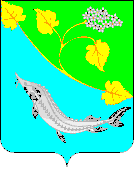 